Wnioseko zakup preferencyjny węgla kamiennegoUwaga! Informacje przedstawiane we wniosku o zakup węgla kamiennego składa się pod rygorem odpowiedzialności karnej za składanie fałszywych oświadczeń wynikającej z art. 233 § 6 ustawy z dnia 6 czerwca 1997 r. – Kodeks karny.Skrócona instrukcja wypełniania.wniosek należy wypełnić WIELKIMI LITERAMIpola wyboru należy zaznaczyć	lub VOrgan, do którego należy złożyć wniosek: Burmistrz TuchowaDane wnioskodawcy:Imię:	nazwisko:  	Adres, pod którym jest prowadzone gospodarstwo domowe, na rzeczktórego jest dokonywany zakup preferencyjny węgla kamiennego: Kod pocztowy, miejscowość:  Ulica:	, nr domu:  	Adres poczty elektronicznej lub numer telefonu wnioskodawcy:Email:	tel.: 	Ilość węgla kamiennego o zakup, którego występuje wnioskodawca:zakup od dnia 1 stycznia 2023 r.ekogroszek/groszek:	kg lub	gruby: _______	kg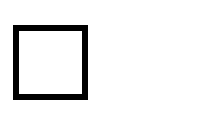 Czy wnioskodawca dokonał już zakupu preferencyjnego węgla kamiennego? Tak - w ilości:	kgOświadczenieOświadczam, że ja ani żaden członek mojego gospodarstwa domowego, na rzecz którego jest dokonywany zakup preferencyjny, nie nabyliśmy węgla kamiennego na sezon grzewczy przypadający na lata 2022–2023, po cenie niższej niż 2000 zł brutto za tonę w ilości co najmniej takiej jak określona w przepisach wydanych na podstawie art. 8 ust. 2 ustawy z dnia 27 października 2022 r. o zakupie preferencyjnym paliwa stałego dla gospodarstw domowych.Jestem świadomy odpowiedzialności karnej za złożenie fałszywego oświadczeniaData wypełnienia wniosku (DD-MM-RRRR):  	Podpis wnioskodawcy:  	Strona 1 z 2Klauzula informacyjna:Realizując obowiązek określony w art. 13 ust. 1 i 2 oraz art. 14 Rozporządzenia Parlamentu Europejskiego i Rady (UE) 2016/679 z dnia 27 kwietnia 2016 r. w sprawie ochrony osób fizycznych w związku z przetwarzaniem danych osobowych i w sprawie swobodnego przepływu takich danych oraz uchylenia dyrektywy 95/46/WE (ogólne rozporządzenie o ochronie danych) dalej zwane „RODO” informujemy, że:Administrator danychAdministratorem Pani/Pana danych osobowych przetwarzanych w Urzędzie Miejskim w Tuchowie jestBurmistrz Tuchowa.Dane kontaktowe administratoraZ Administratorem można się skontaktować poprzez adres email: um@tuchow.pl lub pisemnie na adres siedziby Administratora: ul. Rynek 1, 33-170 Tuchów.Dane kontaktowe Inspektora Ochrony DanychAdministrator wyznaczył Inspektora Ochrony Danych (IOD), z którym można skontaktować poprzez e- mail: iod@tuchow.pl lub pisemnie na adres siedziby administratora. Z inspektorem ochrony danych można się kontaktować we wszystkich sprawach dotyczących przetwarzania danych osobowych oraz korzystania z praw związanych z przetwarzaniem danych.Cel i podstawa prawna przetwarzaniaPani/Pana dane osobowe przetwarzane będą w celu związanym z realizacją wniosku o zakup preferencyjny paliwa stałego. Podstawą prawną przetwarzania danych jest niezbędność do wypełnienia obowiązków prawnych ciążących na administratorze wynikających z: ustawy z dnia 27 października 2022 r. o zakupie preferencyjnym paliwa stałego dla gospodarstw domowychOkres przechowywania danychDane osobowe będą przechowywane przez okres niezbędny do realizacji wyżej wymienionych celów. Okres przechowywania danych reguluje w szczególności ustawa z dnia 14 lipca 1983 r. o narodowym zasobie archiwalnym i archiwach oraz rozporządzeniu Prezesa Rady Ministrów z dnia 18 stycznia 2011r. w sprawie instrukcji kancelaryjnej, jednolitych rzeczowych wykazów akt oraz instrukcji w sprawie organizacji i zakresów działania archiwów zakładowych. W niektórych przypadkach okres przechowywania danych określają inne przepisy szczegółowe stanowiące podstawę realizacji zadań.Przysługujące prawaJeżeli zostaną spełnione odpowiednie warunki zapisane w RODO posiada Pani/Pan prawo dostępu do treści swoich danych oraz prawo ich sprostowania, usunięcia, ograniczenia przetwarzania, prawo do przenoszenia danych, prawo wniesienia sprzeciwu, prawo do cofnięcia zgody na ich przetwarzanie w dowolnym momencie bez wpływu na zgodność z prawem przetwarzania, którego dokonano na podstawie zgody wyrażonej przed jej cofnięciem. Przysługuje Pani/Panu również prawo wniesienia skargi do organu nadzorczego zajmującego się ochroną danych osobowych w państwie członkowskim Pani / Pana zwykłego pobytu, miejsca pracy lub miejsca popełnienia domniemanego naruszenia.Źródło pochodzenia danych osobowychDane osobowe pozyskane są od osoby, której dane dotyczącą lub od osoby trzeciej.Odbiorcy danych osobowychOdbiorcami Pani/Pana danych osobowych mogą być:osoby upoważnione przez Administratora do przetwarzania danych w ramach wykonywania swoichobowiązków służbowychpodmioty, którym Administrator zleca wykonanie czynności, z którymi wiąże się konieczność przetwarzania danych (podmioty przetwarzające).Przekazanie danych osobowych do państwa trzeciego lub organizacji międzynarodowej Administrator nie planuje przekazywać danych osobowych do państwa trzeciego lub organizacji międzynarodowej.Informacja o dowolności lub obowiązku podania danych osobowychPodanie danych osobowych jest obowiązkowe w sytuacji, gdy przesłankę przetwarzania danychosobowych stanowi przepis prawa lub zawarta między stronami umowa.Informacja o zautomatyzowanym podejmowania decyzjiDane osobowe nie podlegają zautomatyzowanemu podejmowaniu decyzji, w tym profilowaniu.Strona 2 z 2